TAM Learning: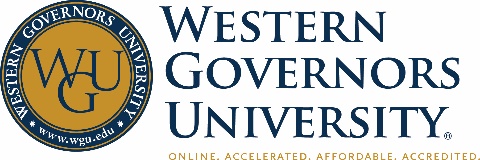 Ethical Situations in Business – EST1Summary:There has been a major breakdown in corporate ethics in today's business world. Because the blatant disregard of ethics impacts not only businesses but also society, studying business ethics takes on relevance and immediacy. Creating an ethical environment that is good for businesses, employees, and society as a whole requires careful attention and effort.Once you have successfully completed this course, you should be able to determine ethical and socially responsible courses of action in a given business situation and be able to develop an appropriate and comprehensive ethics program for a given business venture.Date(s):  10/23/18 – 01/22/2019Course Instructor: brandi.hudson@wgu.eduCompetencies:Ethical Issues in BusinessThe graduate can determine ethical and socially responsible courses of action in a given business situation.Ethics ProgramsThe graduate can develop an appropriate and comprehensive ethics program for a given business venture.Source:  https://bit.ly/2JtsPS9Course status: Passed